Выніківывучэння меркаванняў вучняў і настаўнікаў пра якасць вучэбнага дапаможніка для 11 класа ўстаноў агульнай сярэдняй адукацыі«Беларуская мова» (з электронным дадаткам для павышанага ўзроўню)аўтараў Г.М. Валочка і інш. 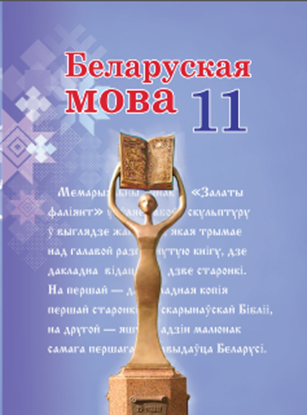 У маі 2022 года Нацыянальны інстытут адукацыі з мэтай вывучэння меркаванняў удзельнікаў адукацыйнага працэсу пра новае вучэбнае выданне па беларускай мове для ХІ класа правёў ананімнае анлайн-анкетаванне. У анкетаванні прынялі ўдзел 540 настаўнікаў і 3256 вучняў. Сярод удзельнікаў анкетавання былі прадстаўнікі ўстаноў адукацыі, якія знаходзяцца ў гарадскіх населеных пунктах (46,1 % настаўнікаў, 68,4 % вучняў) і сельскай мясцовасці (53,9 % настаўнікаў і 31,6 % вучняў).У анкетаванні прынялі ўдзел вучні, якія вывучаюць вучэбны прадмет  «Беларуская мова» на базавым і павышаным узроўнях (87,3% і 12,7% адпаведна), і настаўнікі розных кваліфікацыйных катэгорый, большасць з іх – вышэйшай і першай (55,4 % і 36,7 % адпаведна).Для даведкіАдказы настаўнікаў на пытанне: «Укажыце Вашу кваліфікацыйную катэгорыю»Аналіз вынікаў анкетавання дазволіў зрабіць наступныя вывады. У цэлым настаўнікі і вучні станоўча ацэньваюць новы вучэбны дапаможнік. 77,5 % вучняў адказалі, што ім цікава вывучаць вучэбны прадмет з яго дапамогай; 75,7 % настаўнікаў лічаць, што ў вучняў не ўзнікае цяжкасцей пры рабоце з новым вучэбным дапаможнікам.Большасць настаўнікаў лічаць, што ў вучэбным дапаможніку ў поўнай меры рэалізаваны дыдактычныя функцыі: навучальная – 79,3 %, выхаваўчая – 82,4 %, развіццёвая – 78,3 % і матывацыйная – 69,5 % настаўнікаў.Для даведкіАдказы настаўнікаў на пытанне: «У якой меры ў вучэбным дапаможніку рэалізаваны асноўныя дыдактычныя функцыі школьнага падручніка?»74,8 % апытаных настаўнікаў лічаць аптымальным спалучэнне вербальнай (слоўна-знакавай) і візуальнай (схемы, табліцы, малюнкі) форм прад’яўлення вучэбнага матэрыялу ў вучэбным дапаможніку. Для даведкіАдказы настаўнікаў на пытанне: «Як Вы лічыце, ці аптымальнае спалучэнне вербальнай (слоўна-знакавай) і візуальнай (малюнкі, схемы, табліцы) форм прад’яўлення вучэбнага матэрыялу ў вучэбным дапаможніку?»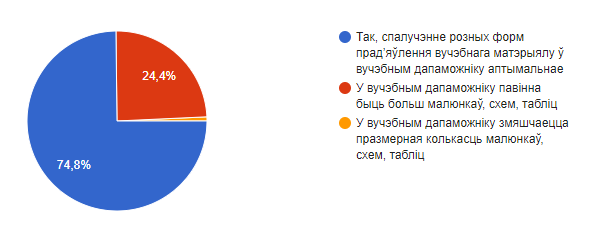 87,3 % вучняў лічаць, што ілюстрацыйны матэрыял, які ўключаны ў вучэбны дапаможнік, дапамагае лепш засвойваць вучэбны матэрыял па вучэбным прадмеце (адказы «так», «хутчэй так, чым не»).Настаўнікі высока ацанілі рэалізацыю прынцыпу даступнасці ў новым вучэбным дапаможніку па беларуская мове. Так, 96,6% настаўнікаў адказалі, што вучэбныя тэксты выкладзены даступна для вучняў; 97,6 % апытаных лічаць, што змест вучэбнага матэрыялу адпавядае ўзроставым пазнавальным магчымасцям вучняў; 98% удзельнікаў анкетавання адзначаюць, што змест вучэбнага матэрыялу адпавядае ўзроўню папярэдняй адукацыйнай падрыхтоўкі вучняў (адказы «так, у поўнай меры», «хутчэй так, чым не»).Для даведкіАдказы настаўнікаў на пытанне: «Ці адпавядае вучэбны дапаможнік прынцыпу даступнасці?»Па меркаванні настаўнікаў, выкарыстанне матэрыялу вучэбнага дапаможніка ў адукацыйным працэсе спрыяе фарміраванню ў вучняў элементаў функцыянальнай адукаванасці; вучэбны дапаможнік дазваляе:працаваць з вучэбным тэкстам (знаходзіць інфармацыю ў тэксце параграфа, інтэрпрэтаваць, аналізаваць, ацэньваць яе і выкарыстоўваць для вырашэння навучальных і практычных задач) (97,6 %);інтэграваць інфармацыю, атрыманую з розных крыніц (тэкстаў параграфаў, схем, табліц, малюнкаў) (97 % апытаных);прымяняць засвоеныя веды і ўменні для рашэння вучэбных і практычных задач (97,5 %);інтэграваць і прымяняць веды з розных вучэбных прадметаў, пераносіць веды і ўменні ў пазавучэбныя сітуацыі і іншыя прадметныя галіны (97,2 %) (адказы «так, у поўнай меры», «хутчэй так, чым не»).Для даведкіАдказы настаўнікаў на пытанне: «Укажыце, ці дазваляе вучэбны дапаможнік вучыць вучняў:..»Большасць апытаных настаўнікаў (95,5 %) лічаць мэтазгодным выкарыстанне ў вучэбным дапаможніку схем, табліц, умоўных абазначэнняў, шрыфтавых і колеравых выдзяленняў (адказ «так»).Для даведкіАдказы настаўнікаў на пытанне: «Укажыце, ці мэтазгодны ў вучэбным дапаможніку:..» 83,1 % настаўнікаў мяркуюць, што колькасць заданняў у вучэбным дапаможніку аптымальная. Пры гэтым 11,7 % педагогаў адказалі, што ў вучэбным дапаможніку празмерная колькасць заданняў, 5,2 % – заданняў недастаткова для дасягнення мэт вучэбнага прадмета.Настаўнікі ацанілі пытанні, заданні, практыкаванні, прапанаваныя ў вучэбным дапаможніку, наступным чынам: 80,2 % лічаць, што яны цалкам адпавядаюць пазнавальным магчымасцям вучняў, 78,5 % настаўнікаў – узроўню папярэдняй адукацыйнай падрыхтоўкі вучняў, 75,7 % настаўнікаў – пяці ўзроўням засваення вучэбнага матэрыялу.Для даведкіАдказы настаўнікаў на пытанне: «Ацаніце пытанні і заданні, уключаныя ў вучэбны дапаможнік» Разам з тым, 21,4 % вучняў адзначаюць, што ім не заўсёды зразумелыя ў новым дапаможніку тэксты параграфаў (правілы), 21,9 % – вызначэнні паняццяў, 16,7 % – табліцы, схемы, малюнкі, 24,7% – пытанні і заданні.Для даведкіАдказы вучняў на пытанне: «Ці зразумелыя Вам у новым вучэбным дапаможніку…?»82,6 % настаўнікаў і 56,3 % вучняў выкарыстоўвалі ў працэсе навучання вучэбнаму прадмету дадатковыя матэрыялы, абазначаныя ў вучэбным дапаможніку QR-кодамі.77,5 % настаўнікаў лічаць, што ў вучэбным дапаможніку дастаткова вучэбнага матэрыялу, які размешчаны на рэсурсе profil.adu.by, для рэалізацыі задач павышанага ўзроўню.З матэрыяламі для павышанага ўзроўню, якія размешчаны на рэсурсе profil.adu.by, на ўроках працуюць 37,4 % вучняў. Па рэкамендацыі настаўнікаў 11,9 % вучняў выкарыстоўвалі матэрыялы пры выкананні дамашняга задання, яшчэ 17 % вучняў прапаноўвалі працаваць па жаданні.На пытанне «Што б вы хацелі змяніць у вучэбным дапаможніку “Беларуская мова”?» большасць вучняў адказалі, што вучэбнаму дапаможніку змены не патрабуюцца. Мэтазгодна адзначыць асобныя пажаданні:дадаць тэставыя заданні і заданні на паўтарэнне;спрасціць правілы, выкарыстоўваць больш табліц і схем для выкладу тэарэтычнага матэрыялу і паўтарэння;дадаць больш творчых заданняў;паменшыць аб’ём тэкстаў у практыкаваннях;электронны дадатак выпусціць на друкаванай аснове (асобным падручнікам);прапанаваць больш ілюстрацый.Аналіз адказаў настаўнікаў на пытанне «Якія змены, на Ваш погляд, неабходна ўнесці ў вучэбны дапаможнік “Беларуская мова” пры яго перавыданні?» дазволіў вызначыць прапановы па ўдасканаленні вучэбнага дапаможніка, якія часта сустракаюцца:змясціць больш схем, алгарытмаў, табліц, кластараў;павялічыць колькасць тэставых заданняў / змясціць заданні да цэнтралізаванага тэсціравання, цэнтралізаванага экзамену;прапанаваць большую колькасць практыкаванняў, заданняў творчага характару;электронны варыянт выдаць асобным падручнікам (надрукаваць);прапанаваць больш матэрыялу на паўтарэнне;змясціць больш тэкстаў ідэйна-выхаваўчага напрамку (на фарміраванне нацыянальнай самасвядомасці, грамадзянскасці).Вынікі анкетавання разгледжаны на пасяджэнні Навукова-метадычнага савета Нацыянальнага інстытута адукацыі, секцыі беларускай мовы і літаратуры Навукова-метадычнага савета пры Міністэрстве адукацыі Рэспублікі Беларусь, абмеркаваны з аўтарскім калектывам і будуць улічаны пры перавыданні вучэбнага дапаможніка.